Brevet Fédéral 150 km du dimanche 31 mars 2019Organisation des Cyclotouristes Yonnais (00154)Bulletin d’inscriptionJe soussigné m'engage à participer à la randonnée de ce jour organisée par le club FFCT Cyclotouristes Yonnais en respectant les dispositions du Code de la Route, les autres usagers, les consignes de l'organisateur et de ses bénévoles, l'environnement. En particulier : le port de gilet de sécurité et l'utilisation d'un éclairage en cas de nécessité, la limitation de la taille des groupes à vingt personnes maximum, voire moins si les circonstances l'exigent.J'atteste sur l'honneur que je suis en condition physique suffisante pour effectuer le parcours que j'ai choisi et avoir pris connaissance des difficultés du parcours et des consignes de sécurité.Mineurs : Je soussigné                                                      , représentant légal de                      , autorise mon enfant à participer à cette randonnée et dégage la responsabilité de l’ACP et du club organisateur Cyclotouristes Yonnais (certificat médical d’aptitude de moins de six mois à fournir).Le   					         Signature :PRIX : Licencié FFCT : 5 Euros		  Moins de 18 ans FFCT : gratuit	Non licencié FFCT : 7 Euros	                       Moins de 18 ans non licencié FFCT : 5 EurosInsigne-souvenir à 5 Euros (Frais de port compris) à régler à la commande à l'arrivée du brevetMerci de remplir ce document et de l’envoyer avec un chèque bancaire à l’ordre du  CTY à l’adresse suivante : Damien ROIRAND, 12 Bât A Rés La Vendéenne, 11 rue Benjamin Rabier,85000 LA ROCHE-SUR-YON pour le mardi 26 mars 2019.Vous serez informé par courriel dès que votre inscription aura été enregistrée.A défaut d’inscription préalable, l’organisateur ne peut garantir que vous pourrez prendre le départ.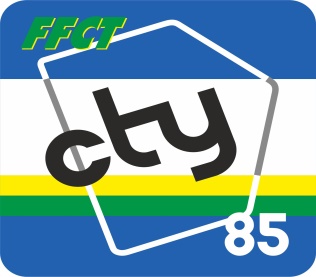 Cadre réservé à l’organisationMontant encaissé :Date de traitement :Numéro de la carte :Nom :Prénom :Prénom :Prénom :Date de naissance : _ _/ _ _ /_ _ _ _Sexe :HommeFemmeFemmeAdresse :Code Postal : _ _ _ _ _Commune :Commune :Commune :Email :Portable utilisé pendant le parcours : _ _ _ _ _ _ _ _ _ _ _ _ _ _ _ _ _ _ _ _ _ _ _ _ _ _ _ _ _ _Téléphone de la personne à joindre en cas d’urgence : _ _ _ _ _ _ _ _ _ _ _ _ _ _ _ _ _ _ _ _ _ _ _ _ _ _ _ _ _ _Fédération (entourer la mention) :FFCTUFOLEPFSGTAutre :Non licenciéNom du club (en toutes lettres) :N° de département du club : _ _ _Code club FFCT (5 chiffres) : _ _ _ _ _Code club FFCT (5 chiffres) : _ _ _ _ _Code club FFCT (5 chiffres) : _ _ _ _ _Code club FFCT (5 chiffres) : _ _ _ _ _Code club FFCT (5 chiffres) : _ _ _ _ _N° de licence FFCT (6 chiffres) : _ _ _ _ _ _N° de licence FFCT (6 chiffres) : _ _ _ _ _ _N° de licence FFCT (6 chiffres) : _ _ _ _ _ _N° de licence FFCT (6 chiffres) : _ _ _ _ _ _N° de licence FFCT (6 chiffres) : _ _ _ _ _ _Formule de licence FFCT :VELO RANDO ; VELO SPORT (entourer la mention)VELO RANDO ; VELO SPORT (entourer la mention)VELO RANDO ; VELO SPORT (entourer la mention)VELO RANDO ; VELO SPORT (entourer la mention)VELO RANDO ; VELO SPORT (entourer la mention)